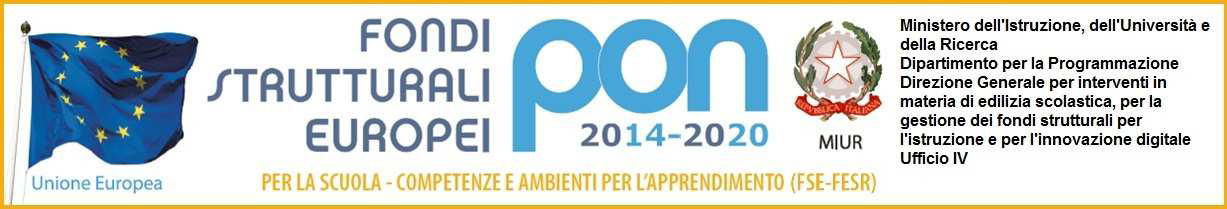  “Ministero dell’istruzione, dell’università e della ricerca”I.C.S.  “Quintino Di Vona”  Via L. da Vinci, 2  –  20062 Cassano d’Adda (MI)Cod. Min.  MIIC8CC00P  -  C.F. 91548230159tel. 0363/60061  -  fax 0363/361145  -  e-mail: MIIC8CC00P@istruzione.itsito internet: www.icqdivona.itSCHEDA DI PROGETTO DETTAGLIATA CUMULATIVADenominazione progetto Responsabile progettoObiettivi/finalitàBisogno identificato :Finalità:Obiettivi didattici:Obiettivi educativi:DestinatariModalità/attivitàDove?Infanzia Cristo Risorto:Infanzia Cascine S. Pietro:Infanzia Groppello:Quando?Infanzia Cristo Risorto:Infanzia Cascine S. Pietro:Infanzia Groppello:Durata di ogni incontro :Infanzia Cristo Risorto:Infanzia Cascine S. Pietro:Infanzia Groppello:Quanti gruppi?Infanzia Cristo Risorto:Infanzia Cascine S. Pietro:Infanzia Groppello:Quanti incontri per gruppo?Infanzia Cristo Risorto:Infanzia Cascine S. Pietro:Infanzia Groppello:Cosa fanno gli alunni?Cosa fa l’esperto?DurataRisorse umaneInfanzia Cristo Risorto:Infanzia Cascine S. Pietro:Infanzia Groppello:Beni e serviziRisultati attesiMonitoraggio in itinere/verifica - valutazioneInformazioni utili alla finalizzazione del preventivo di spesaA cura della DirezioneTotale preventivo di spesaData :	Il responsabile di progettoInfanzia Cristo RisortoInfanzia Cascine S. PietroInfanzia GroppelloEtàn° bambiniInfanzia Cristo RisortoInfanzia Cascine S. PietroInfanzia GroppelloPeriodoData inizioData fineInfanzia Cristo RisortoInfanzia Cascine S. PietroInfanzia GroppelloSpaziMaterialiTrasportiEnti coinvoltiAltroInfanzia Cristo RisortoInfanzia Cascine San PietroInfanzia GroppelloOre docenti interni (Fondo di Istituto)(nome e ore)(nome e ore)(nome e ore)Ore esperti esternia pagamento(nome e ore)(nome e ore)(nome e ore)Ore esperti esterniNON a pagamento(nome e ore)(nome e ore)(nome e ore)DonazioniAcquisto materialiAffitto spaziTrasportiAltro